Temat: Ćwiczenia w czytaniuPoszukaj ukryte nazwy obrazków i pokoloruj je.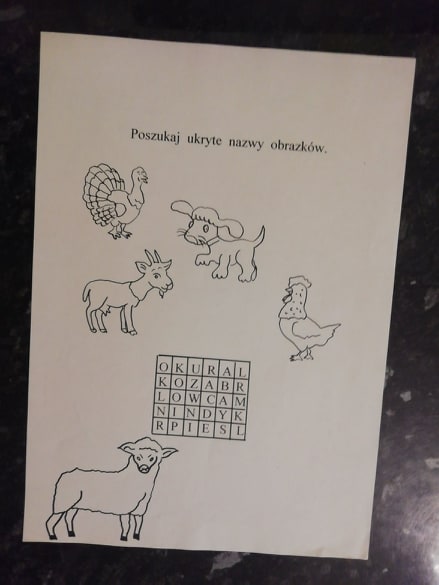 